GIOVEDÌ 9 NOVEMBRE 2017 ORE 20.00Asd Spazio CorpoMente  Via Unità d’Italia,3° San Martino Buon Albergo (Vr)  Incontro gratuitoPosti limitati con prenotazione obbligatoriaPRONTE PER PARTIRE?VIAGGIO ALLA SCOPERTA DI SÉ 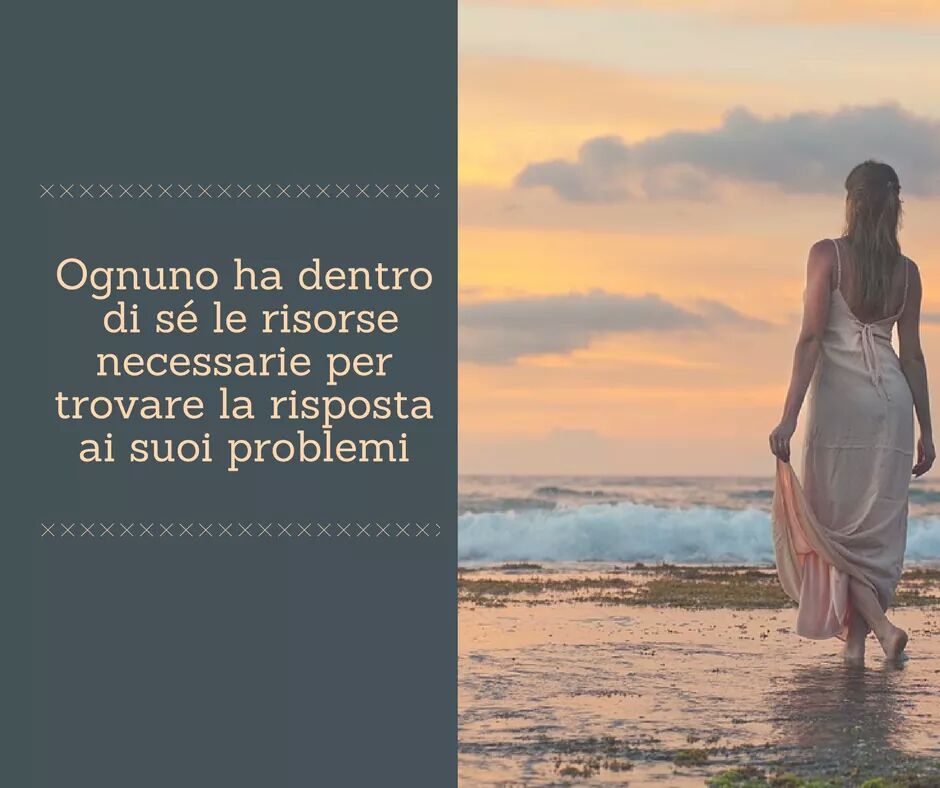 Intervengono alla serata:Marcella Vasapollicounselor psicosintetista, educatrice mestruale e ricercatrice in biodecodifica. Raffaella De Dea Naturopata e cromopuntrice Monica Campedelli Diplomata Isef Per informazioni e prenotazioni:         3489014347 	             info@raffaelladedea.it          3478732624  		campedellimonica@yahoo.it          3473505146		marcella.vasapolli@libero.it